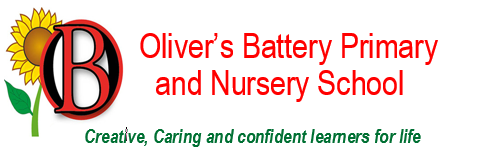 Dear Parents and CarersIt was lovely to be mentioned in the Hampshire Chronicle this week regarding how well our Year 6 did in their SAT’s tests last summer – well done to everyone!Spelling ShedChildren in years 1-6 have been given a login to take home for a spelling programme (not dissimilar to TT Rockstars) where they can learn spelling patterns and tricky words through game play in school and at home. 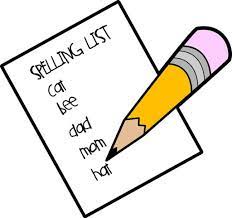 The login contains two QR codes: the first takes them to the school's account; the second, smaller one takes them to their own account. Some teachers will be setting homework spelling this way, so it may be an idea for you to take a picture of the login details or attach the slip to your child's homework book. If your device at home doesn't have a camera, the login details such as web addresses, username and password are all contained on the slip of paper. If you lose them, your child's class teacher can help out by giving you a copy. We hope the children enjoy using it as we think it's a fun way for them to learn. If you have any queries, please do get in touch.  Football ClubWe have been approached by a football coach who is interested in running an after school football club for Years 3 and 4 (Girls and Boys). This will be run by a private company at a cost of £7.00 per child per week.    If your child is in Year 3 or 4 and is interested please can you let the school office know so we can gauge interest.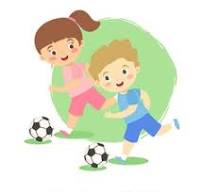 Winchester Cub Pack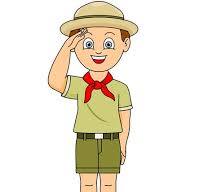 Winchester Cub Pack have spaces for children age 8 – 10 to join the 8th Winchester Cub pack.  They meet on Monday evenings 6.30 – 8pm and are based at the Scout Hut, Somers Close, Stanmore (next to the Carroll Centre). For more information please email: Beccy@8thWinchester.org.uk.Pancake Day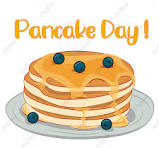 On Friday 9 February the kitchen will be serving Pancakes with golden syrup for pudding.R & R Sports CoursesR & R Sports who run a club here at school on Friday’s are running sports courses in the February half term.  They are being held at Otterbourne Primary School and Halterworth Primary School in Romsey running from Monday 12 – Thursday 15 February 9am – 4pm.  The costs will be: 1 day £22, 2 days £40, 3 days £58 and 4 days £72.  For more information contact mail@randrsportscoaching.co.uk or telephone Robbie on 07515 881574.We also have some booking forms in the school office.Learning BehavioursWe have held this week’s Learning Behaviours assembly.  This is where a teacher chooses a child/children that has demonstrated the chosen learning behaviour of the week.  The teacher shares with everyone what the child has done and then we all celebrate their achievement.  This term we are looking a co-operation.  The children who were chosen this week were:Year One			Amera B, Finley DYear Two			Oliver CYear Three			Pearl CYear Four			Reeva A-HYear Five			Polly RYear Six			Toby CSchool LunchesThank you to everyone for settling their lunch accounts, however the lunch debts are still high - please could you ensure that your account is kept up to date.  For your information the money owed per class is as follows:-Hares		 	£ 150.33Foxes  		£   59.20Herons		£ 228.05Kingfishers	          	£ 181.30Nursery		£ 213.40Your child will not be able to order a school lunch if the debt is above £10.00 – if the debt is over £10.00 they will need to bring in a packed lunch.  Please can you arrange to clear your Lunch accounts as soon as possible.If you would like an up to date statement of your child’s account please contact the Admin Team.  If you have not yet registered to pay online via Scopay and would like a copy of your login details please email us and we will be happy to help.  We would appreciate it if all accounts, including any outstanding Breakfast Club and After School Club accounts, could be settled as soon as possible.  Please ensure that your After School Club Account is up to date as we employ extra staff for this club.  If you would like an up to date statement please contact the school office.Thank you for your continued support.Yours faithfullyMrs BordoliInterim HeadteacherDates for your diary (new dates in red) School breaks up for half term				9 February 2024Inset Day							19 February 2024School returns						20 February 2024School breaks up for Easter				28 March 2024School returns						15 April 2024Year 5 trip to Ferny Crofts					24 - 26 April 2024Inset Day							28 June 2024Inset Day							1 July 2024School breaks up for summer				23 July 2024